Сольфеджио.Написать гамму СОЛЬ мажор.Переписать мелодию в тетрадь.Разделить на такты.Подписать ступени. Тональность СОЛЬ мажор.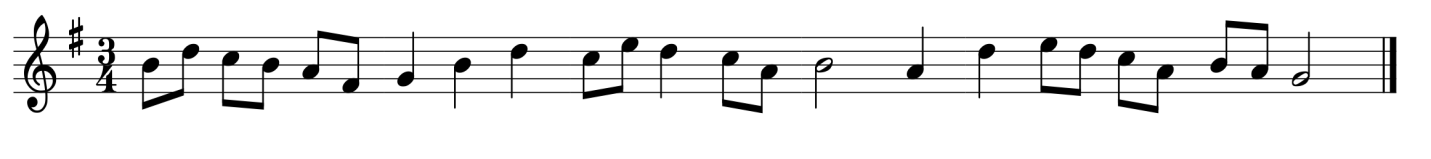  Построить интервалы от звука  фа.Переписать интервалы в тетрадь и определить их.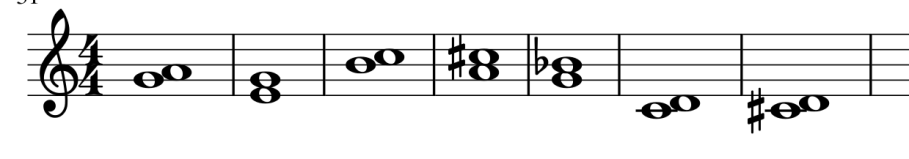 Слушание музыки.Тема урока: Э. Григ сюита «Пер Гюнт».Прочитать:Мы с вами с помощью музыки совершим путешествие в красивую страну Норвегию. Она находится  у Северного моря. В ней много морских  заливов, гор, скал,  снегов, озёр.  Норвегия - родина гномов, троллей, эльфов. По легенде эти сказочные существа живут в горах и скалах, которых много в Норвегии.В этой стране родился, жил и творил прекрасный композитор, пианист, дирижер Эдвард Григ, которого очень любил норвежский народ. Всё его творчество тесно связано с жизнью и бытом норвежского народа, с образами родной природы. В своих произведениях Григ отражал разные стороны жизни в Норвегии – и радости, и скорби. Григ очень часто использовал в своих произведениях народную норвежскую музыку. Самой знаменитой музыкой Э.Грига является музыка, сочиненная  для постановки спектакля, драмы, писателя  Генриха Ибсена «Пер Гюнт». Драма- литературное произведение для постановки на сцене. Людям, посещавшим театр, так понравилась эта музыка, что наиболее полюбившиеся музыкальные картины Григ объединил в сюиту. Так и появилось на свет гениальное произведение Сюита « Пер Гюнт»Что же такое сюита?      Сюита – это музыкальное сочинение, состоящее из нескольких частей, разных по характеру.Запишите в тетрадь:Тема урока: Э. Григ сюита «Пер Гюнт».Великий норвежский композитор Эдвард Григ жил в конце XIX века. В 1875 году крупнейший норвежский драматург Генрик Ибсен предложил Григу написать музыку к театральной постановке пьесы «Пер Гюнт».Музыкальные картины Григ объединил в сюиту.Сюита – это музыкальное произведение, которое состоит из самостоятельных, контрастных по характеру пьес, связанных друг с другом одной темой.Прочитать:Пер Гюнт – главный герой драмы. Юноша красив и смел, но неисправимый фантазер, искатель приключений. Он так нахвастался и заврался в своей деревушке, что её жители прогнали его. От горя умирает мать .Отправляется  Пер Гюнт странствовать по миру в поисках  счастья,  оставив в деревне любимую девушку по имени Сольвейг. Было ему тогда всего лишь 20 лет. Во время путешествия он попадал в разные страны: в Америку, в Египет,  в Китай и в Африку.Сегодня на уроке мы  проследим путь странствий главного героя и познакомимся с самыми яркими музыкальными картинами сюиты.Открывает сюиту музыкальная картина «Утро» . Пер Гюнт , путешествуя по Египту встречает восход солнца, но перед глазами его — родная Норвегия. Сейчас зазвучит музыка, и мы услышим приветливую песню пастушка, журчание ручейка, увидим, как прекрасна долина, прозрачен и чист воздух. Все это рисует изумительная музыка Грига.Задание: прослушать пьесу  «Утро» на сайте   https://www.youtube.com/watch?v=lDfddbecyLY  и ответить на вопросы-О чем рассказывает эта музыка?-Как удалось композитору нарисовать картину утра, при помощи каких средств музыкальной выразительности?-Скажите, а главная мелодия звучит один раз, или она повторяется? - А как вы услышали, что солнце взошло? Как называется самая яркая точка,  наивысшая точка напряжения? (кульминация). «Танец Анитры» В странствиях по миру Пер Гюнт несколько раз достигал сказочного богатства. Разбогатевший Пер путешествуя по жаркой Аравийской пустыне попадает к вождю племени бедуинов.  Арабы принимают его за важную персону. Красивая, но коварная дочь вождя Анитра, - пытается очаровать Пера своей красотой и танцем. Задание: прослушать пьесу  «Танец Анитры»  на сайте https://www.youtube.com/watch?v=gS5bIPPqfa8и ответить на вопросы— Какая музыка по характеру? -Какие инструменты  симфонического  оркестра  исполнили мелодию легкую, отрывистую и напевную? -Как вы думаете какой  характера у Анитры?Прочитать:Танец девушки Анитры был.Блеск в очах, восточный пыл…Дом родной Пер позабыл.»Но Анитра   обманывает его. Её чувства к Перу не искренни. Выпросив у Пера деньги и драгоценности,  Анитра внезапно бьёт его хлыстом по рукам и галопом скачет обратно в пустыню, оставив Пера одного.